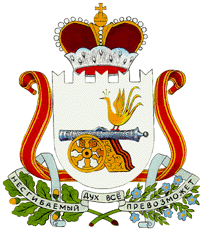 АДМИНИСТРАЦИЯ ЗАБОРЬЕВСКОГО СЕЛЬСКОГО ПОСЕЛЕНИЯДЕМИДОВСКОГО РАЙОНА СМОЛЕНСКОЙ ОБЛАСТИРАСПОРЯЖЕНИЕот 13.01.2017 года №4-р 1. Утвердить Перечень муниципальных услуг (функций), предоставляемых Администрацией Заборьевского сельского поселения Демидовского района Смоленской области (Приложение №1).2. Признать утратившим силу Распоряжение Администрации Заборьевского сельского поселения Демидовского района Смоленской области от 12.04.2012 года №10-р «Об утверждении перечня муниципальных услуг (функций) муниципального образования Заборьевского сельского поселения Демидовского района Смоленской области.3. Настоящее распоряжение подлежит обнародованию. Глава муниципального образования Заборьевского сельского поселения Демидовского района Смоленской области                             Е.В. ХотченковаПриложение №1к Распоряжению АдминистрацииЗаборьевского сельского поселенияДемидовского района Смоленской областиот 13.01.2017 года №4-р(В редакции Распоряжения от 22.12.2017 года № 40-р)ПЕРЕЧЕНЬмуниципальных услуг и функций, предоставляемых АдминистрациейЗаборьевского сельского поселения Демидовского района Смоленской областиОб утверждении перечня муниципальных услуг (функций), предоставляемых Администрацией Заборьевского сельского поселения Демидовского района Смоленской области(В редакции Распоряжения от 22.12.2017 года № 40-р)№ п/пНаименование услуги (функции)НПА, регулирующий муниципальную услугу (функцию)Муниципальные услугиМуниципальные услугиМуниципальные услуги1Социальная поддержка малоимущих граждан, включая:1.1Признание граждан малоимущимиЖилищный кодекс Российской Федерации1.2Принятие на учёт малоимущих граждан в качестве нуждающихся в жилых помещениях, предоставляемых по договорам социального наймаот 13.03.2006 года № 6-з «О порядке ведения органами местного самоуправления муниципальных образований Смоленской области учета граждан в качестве нуждающихся в жилых помещениях предоставляемых по договорам социального найма, на территории Смоленской области  2Выдача документов (копии финансово-лицевого счета, выписки из домовой книги, выписки из похозяйственной книги, справок) Статья 14 Жилищного кодекса Российской Федерации 3Принятие документов, а также выдача решений о переводе или об отказе в переводе жилого помещения в нежилое или нежилого помещения в жилое помещениеПункт 6 статьи 14 Жилищного кодекса Российской Федерации4Представление сведений о ранее приватизированном имуществеЧасть 2 статьи 6 Федерального закона от 21 декабря 2001 г. 
№ 178-ФЗ «О приватизации государственного и муниципального имущества»5Оформление документов на обмен жилыми помещениями муниципального жилищного фонда, предоставленными по договорам социального наймап.6 ч.1 ст.14 Федерального закона от 06.10.2003 № 131-ФЗ «Об общих принципах организации местного самоуправления в Российской Федерации»6Оформление разрешения на вселение в муниципальные жилые помещения специализированного жилищного фондап.6 ч.1 ст.14 Федерального закона от 06.10.2003 г №131-ФЗ "Об общих принципах организации местного самоуправления в Российской Федерации "7Заключение договоров бесплатной передачи в собственность граждан жилых помещений, находящихся в муниципальной собственности, занимаемых ими на условиях социального наймаст. 217 Гражданского кодекса Российской Федерации; Федеральный закон от 21.12.2001 № 178-ФЗ «О приватизации государственного и муниципального имущества»8Прием заявлений и выдача документов о согласовании переустройства и (или) перепланировки жилого помещенияЖилищный кодекс Российской Федерации9Признание в установленном порядке жилых помещений муниципального жилищного фонда непригодными для проживанияЖилищный кодекс Российской Федерации10Предоставление информации об объектах недвижимого имущества, находящихся в муниципальной собственности и предназначенных для сдачи в арендуп.3 ч.1 ст.14 Федерального закона от 06.10.2003 № 131-ФЗ «Об общих принципах организации местного самоуправления в Российской Федерации»11Предоставление объектов недвижимого имущества, находящихся в муниципальной собственности (кроме земли) в арендуп.3 ч.1 ст.14 Федерального закона от 06.10.2003 № 131-ФЗ «Об общих принципах организации местного самоуправления в Российской Федерации»; Гражданский кодекс Российской Федерации12Предоставление объектов недвижимого имущества, находящихся в муниципальной собственности (кроме земли) в безвозмездное временное пользованиеп.3 ч.1 ст.14 Федерального закона от 06.10.2003 № 131-ФЗ «Об общих принципах организации местного самоуправления в Российской Федерации»; Гражданский кодекс Российской Федерации13Выдача архивных справок, архивных выписок и  копий архивных документовп.17 ч.1 ст.14 Федерального закона от 06.10.2003 № 131-ФЗ «Об общих принципах организации местного самоуправления в Российской Федерации»; Федеральный закон от 22.10.2004 № 125-ФЗ«Об архивном деле в Российской Федерации»14Предоставление пользователям автомобильных дорог местного значения информации о состоянии автомобильных дорогп.5 ч.1 ст.14 Федерального закона от 06.10.2003 № 131-ФЗ «Об общих принципах организации местного самоуправления в Российской Федерации»;Федеральный закон от 08.11.2007 № 257-ФЗ«Об автомобильных дорогах и о дорожной деятельности в Российской Федерации и о внесении изменений в отдельные законодательные акты Российской Федерации»15Присвоение, изменение и аннулирование адресов объектам адресациип.21 ч.1 ст.14 Федерального закона от 06.10.2003 г № 131-ФЗ  "Об общих принципах организации местного самоуправления в Российской Федерации"16Предоставление информации об объектах культурного наследия местного значения, находящихся на территории поселения и включенных в единый государственный реестр объектов культурного наследия (памятников истории и культуры) народов Российской Федерациип.13 ч.1 ст.14 Федерального закона от 06.10.2003 № 131-ФЗ «Об общих принципах организации местного самоуправления в Российской Федерации», Федеральный закон от 25.06.2002 № 73-ФЗ«Об объектах культурного наследия (памятниках истории и культуры) народов Российской Федерации»17Выдача выписок из реестра муниципальной собственности на объекты недвижимого имуществап. 3 ч. 1 ст. 14 Федерального закона от 06.10.2003 № 131-ФЗ «Об общих принципах организации местного самоуправления в Российской Федерации»18Информирование населения об ограничениях использования водных объектов общего пользования, расположенных на территории Заборьевского сельского поселения Демидовского района Смоленской области, для личных и бытовых нужд19Предоставление информации о месте и времени проведения праздников и иных культурно-массовых мероприятий на территории Заборьевского сельского поселения Демидовского района Смоленской областиФедеральный закон от 06 октября 2003 года № 131-ФЗ «Об общих принципах организации местного самоуправления в Российской Федерации»19.1Выдача разрешения (ордера) на производство земляных работФедеральный закон от 06 октября 2003 года № 131-ФЗ «Об общих принципах организации местного самоуправления в Российской Федерации»19.2Подготовка и проведение торгов (аукционов) по продаже земельных участков или права на заключение договоров аренды земельных участков, находящихся в муниципальном образовании Заборьевского сельского поселения Демидовского района Смоленской области.Федеральный закон от 06 октября 2003 года № 131-ФЗ «Об общих принципах организации местного самоуправления в Российской Федерации»(В редакции Распоряжения от 22.12.2017 года № 40-р)(В редакции Распоряжения от 22.12.2017 года № 40-р)(В редакции Распоряжения от 22.12.2017 года № 40-р)Контрольно-надзорные функцииКонтрольно-надзорные функцииКонтрольно-надзорные функции20Осуществление муниципального контроля за сохранностью автомобильных дорог местного значения в границах населенных пунктов поселенияп.5 ч.1 ст.14 Федерального закона от 06.10.2003 № 131-ФЗ «Об общих принципах организации местного самоуправления в Российской Федерации»; ст. 13.1 Федерального закона от 08.11.2007 № 257-ФЗ «Об автомобильных дорогах и о дорожной деятельности в Российской Федерации и о внесении изменений в отдельные законодательные акты Российской Федерации»21Проведение проверок при осуществлении муниципального жилищного контроляЖилищный кодекс Российской ФедерацииМуниципальные функцииМуниципальные функцииМуниципальные функции22Организация и осуществление мероприятий по гражданской обороне, защите населения и территории поселения от чрезвычайных ситуаций природного и техногенного характера, включая поддержку в состоянии постоянной готовности к использованию систем оповещения населения об опасности, объектов гражданской обороны, создание и содержание в целях гражданской обороны запасов материально-технических, продовольственных, медицинских и иных средствПункт 23 части 1 статьи 14, Федерального закона от 6 октября 
2003 г. № 131-ФЗ23Сохранение, использование и популяризация объектов культурного наследия (памятников истории и культуры), находящихся в собственности поселения, охрана объектов культурного наследия (памятников истории и культуры) местного (муниципального) значения, расположенных на территории поселения Пункт 13 части 1 статьи 14,  Федерального закона от 6 октября 2003 г. № 131-ФЗ24Поддержка традиционного художественного творчестваПодпункт 17.1 пункта 17 части 1 статьи 16 Федерального закона от 6 октября 2003 г. № 131-ФЗ25Проведение официальных физкультурно-оздоровительных и спортивных мероприятий на территории муниципального образованияПункт 14 части 1 статьи 14, Федерального закона от 6 октября 2003 г. № 131-ФЗ26Организация в границах муниципального образования электро-, тепло-, газо- и водоснабжения населения, водоотведения, снабжение населения топливомПункт 4 части 1 статьи 14, Федерального закона от 6 октября 2003 г. № 131-ФЗ27Обеспечение жителей муниципального образования услугами связи, общественного питания, торговли и бытового обслуживанияПункт 10 части 1 статьи 14,  Федерального закона от 6 октября 2003 г. № 131-ФЗ28Владение, пользование и распоряжение имуществом, находящимся в муниципальной собственностиПункт 3 части 1 статьи 14,  Федерального закона от 6 октября 2003 г. № 131-ФЗ